Estado do Pará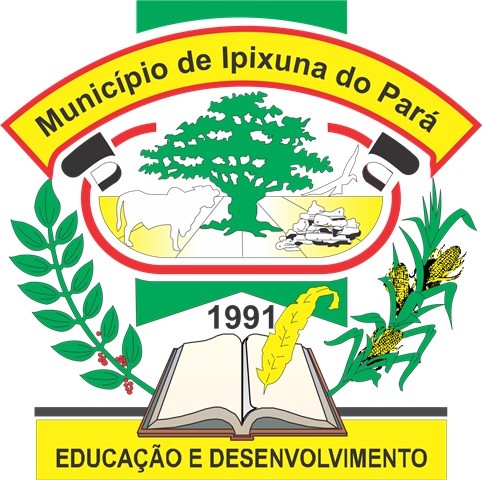 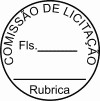 GOVERNO MUNICIPAL DE IPIXUNA DO PARÁFUNDO MUNICIPAL DE SAÚDEPRIMEIRO ADITIVO AO CONTRATO Nº 2020750201O Município de IPIXUNA DO PARÁ, através do(a) FUNDO MUNICIPAL DE SAÚDE, inscrito(a) no CNPJ sob o nº 12.846.471/0001-02, com sede na TV. MAGALHÃES BARATA, Nº 40, representado pelo(a) Sr.(a) JANDSON MAGALHAES  CONCEIÇÃO,  SECRETARIO  MUNICIPAL  DE  SAUDE,    portador  do  CPF nº 857.691.692-49,residente na Passagem Penha S/N, centro, Ipixuna do Pará, na qualidade de ordenador(a) de despesas,  doravante denominado(a) CONTRATANTE, e AMAZONMED COMERCIO DE MEDICAMENTOS LTDA - EPP, inscrito(a) no CNPJ 84.155.829/0001-53, com sede na RUA L CONJUNTO MENDARA I, 87 QUADRAK, MARAMBAIA, Belém-PA, CEP 66615-700,representada por LIDIANE LIMA BARROS, já qualificados no contrato inicial, determinaram por meio deste, alterar o referido contrato, consubstanciado nas seguintes cláusulas:CLÁUSULA PRIMEIRA - DO OBJETOO presente Termo Aditivo objetiva a alteração contratual no valor de R$ 12.300,00 (doze mil, trezentos reais), nos termos do art. 65, inciso I, alínea 'b', e $ 1º, da Lei Federal nº 8.666/93, passando o Contrato a ter o valor total de R$ 54.874,36(cinquenta e quatro mil, oitocentos e setenta e quatro reais e trinta e seis centavos).ITEM	DESCRIÇÃO/ESPECIFICAÇÕES	UNIDADE	QUANTIDADE	VALOR ANTERIOR VALOR ATUALIZADO	VALOR TOTAL 032395 LUVA DE PROCEDIMENTO M (CX C/100 UN) - CAIXA		400,00		27,500	48,000		8.200,00Marca.: MEDIX032397 LUVA DE PROCEDIMENTO P (CX C/100 UN) - CAIXA	200,00	27,500	48,000	4.100,00Marca.: MEDIXCLÁUSULA SEGUNDA - DA DOTAÇÃO ORÇAMENTÁRIAVALOR GLOBAL R$	12.300,00A despesa decorrente da presente alteração correrá à conta da seguinte Dotação Orçamentária:CLÁUSULA TERCEIRA - DO PRAZO DE VIGÊNCIAO presente Termo Aditivo entra em vigor a partir da data de sua publicação.CLÁUSULA QUARTA - DA RATIFICAÇÃOPermanecem inalteradas as demais cláusulas do Contrato a que se refere o presente Termo Aditivo.E por estarem justos e contratados, firmam o presente aditivo, em 3 (três) vias de igual teor e forma, para que surtam os seus efeitos legais.IPIXUNA DO PARÁ - PA, 08 de Maio de 2020FUNDO MUNICIPAL DE SAÚDE CNPJ(MF) 12.846.471/0001-02 CONTRATANTEAMAZONMED COMERCIO DE MEDICAMENTOS LTDA:84155829000153Assinado de forma digital por AMAZONMED COMERCIO DE MEDICAMENTOS LTDA:84155829000153 Dados: 2020.05.08 16:13:06-03'00'Testemunhas:AMAZONMED COMERCIO DE MEDICAMENTOS LTDA - EPP CNPJ 84.155.829/0001-53CONTRATADO(A)1. 		2. 	TRAV. CRISTOVÃO COLOMBO S/Nº, CENTRO